Opracowała: Alina PawelecDane kontaktowe: tel. 508107535e-mail: alapawelec@wp.plPodstawy działalności gospodarczej
klasa III B. sz. I stopniadata realizacji: 15.05.2020Temat: Odpowiedzialność porządkowa pracowników.Zadania do wykonania:Przeczytaj tekst ze stron 162-163 (załącznik nr 4).Wyjaśnij, co to znaczy: „odpowiedzialność porządkowa”.Jakie są skutki nieprzestrzegania odpowiedzialności porządkowej.Zapisz odpowiedzi w zeszycie przedmiotowym.Proszę przesłać wykonane zadania na maila. Niektóre z nich będą oceniane.Powodzenia!Załącznik nr 4, strona 1: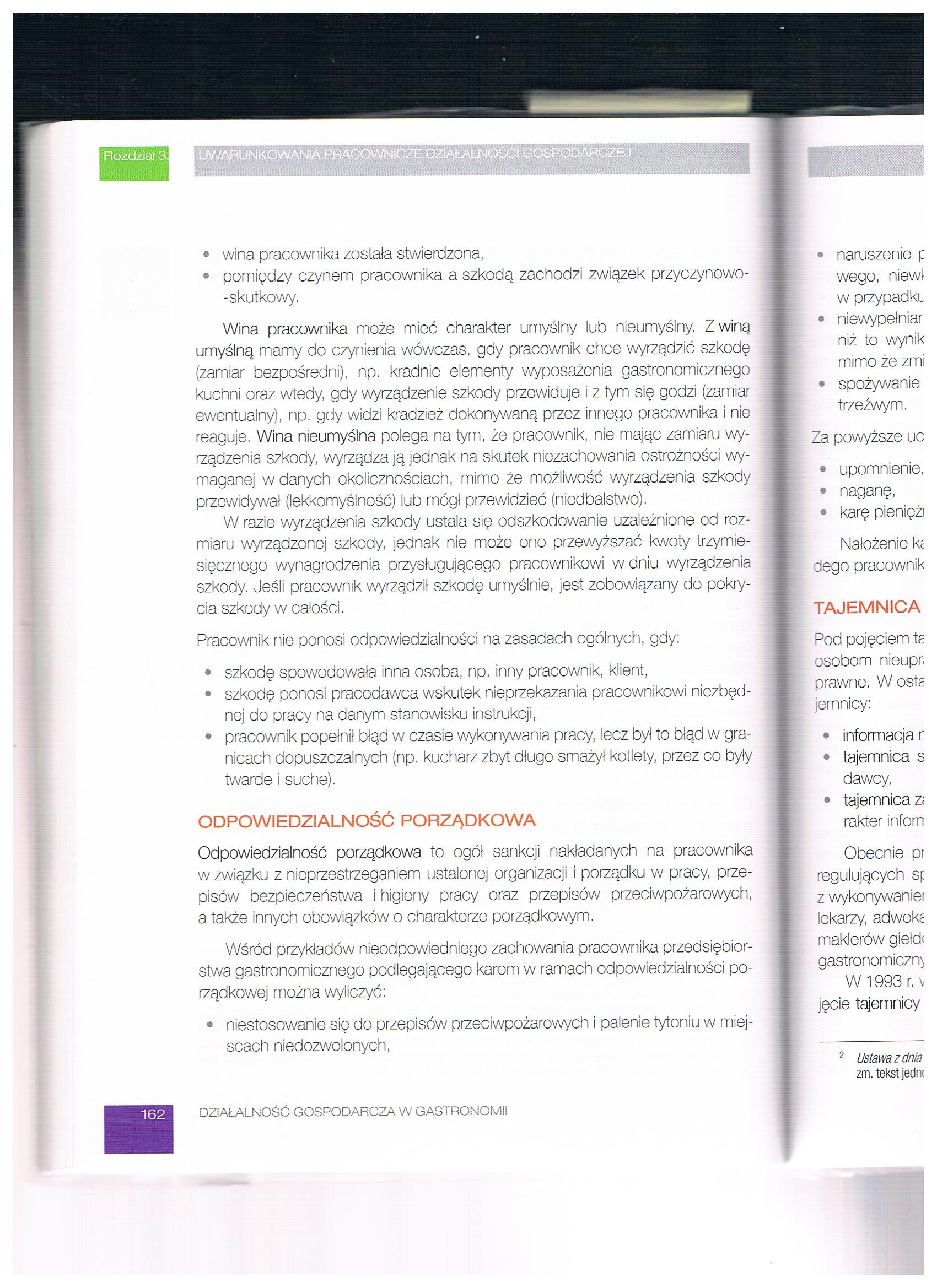 Załącznik nr 4, strona 2: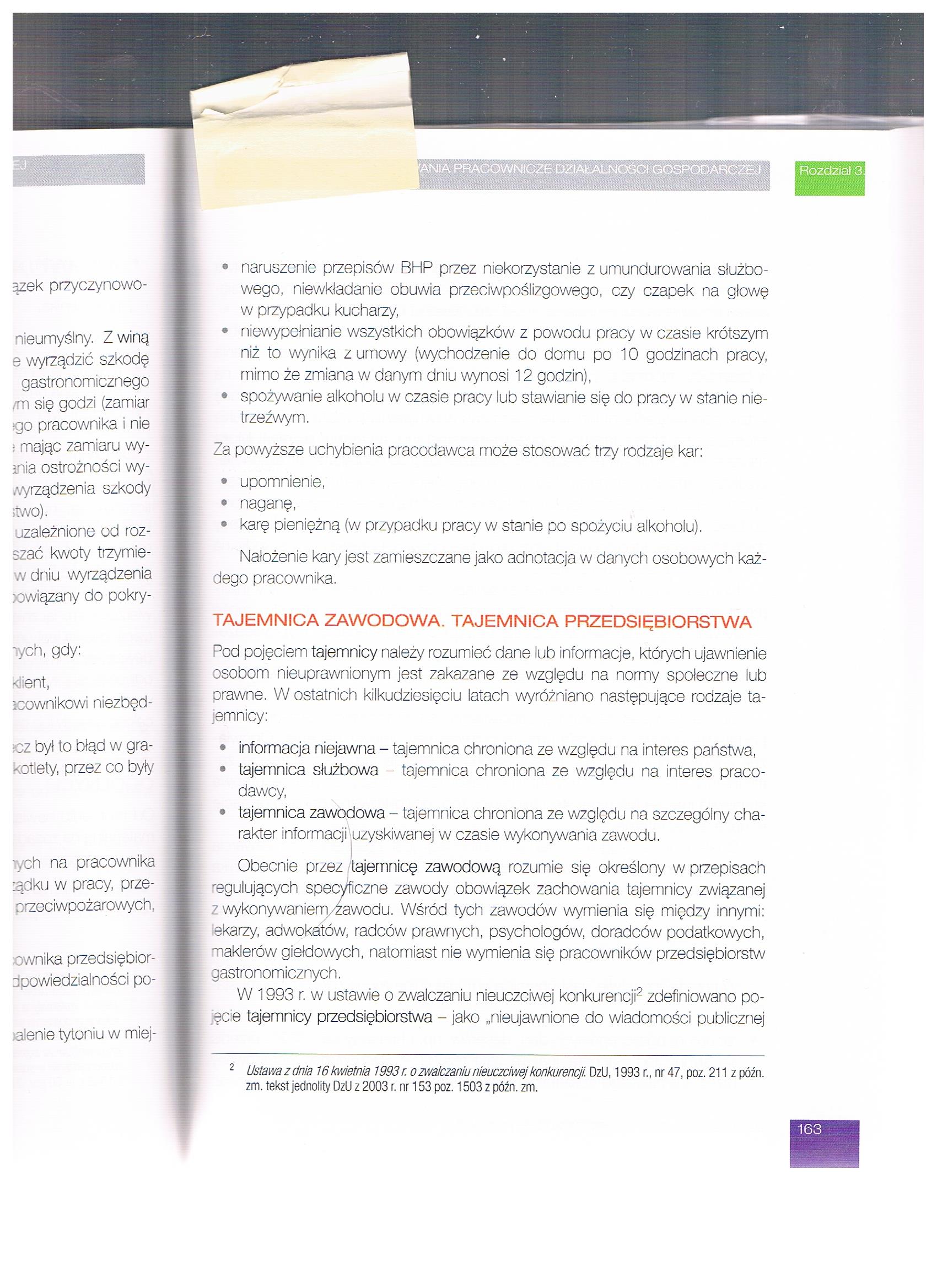 